ПроектПРАВИТЕЛЬСТВО УДМУРТСКОЙ РЕСПУБЛИКИПОСТАНОВЛЕНИЕот «____» __________ 2019 года 						              №____г. ИжевскО памятнике природы регионального значения «Торфяное болото «Игра-Чемашур» В  соответствии с  Федеральным  законом  от 14  марта  1995 года          № 33-ФЗ «Об особо охраняемых природных территориях» Правительство Удмуртской Республики постановляет:1. Переименовать памятник природы «Торфяное месторождение «Игра-Чемашур» в памятник природы регионального значения «Торфяное болото «Игра-Чемашур».2. Утвердить прилагаемое Положение о памятнике природы регионального значения «Торфяное болото «Игра-Чемашур».3. Настоящее постановление вступает в силу через 10 дней после его официального опубликования.Председатель ПравительстваУдмуртской Республики                                                 	        Я.В. СеменовПроект вносит:министр природных ресурсов и охраны окружающей средыУдмуртской Республики   						           Д.Н. Удалов_____________________________________________________________________________________________Разослать: Секретариат заместителя Председателя Правительства УР по вопросам промышленности, транспорта, экологии и топливно-энергетического комплекса, Управление Министерства юстиции РФ по УР, Управление Росреестра по УР, Минприроды УР, Госсовет УР, ГФИ по УР, Государственный контрольный комитет УР, Прокуратура УР, официальный сайт Главы и Правительства УР, СПСУТВЕРЖДЕНОпостановлением Правительства Удмуртской Республикиот «___»________2019 года №____ПОЛОЖЕНИЕо памятнике природы регионального значения «Торфяное болото «Игра-Чемашур»I. Общие положения1. Настоящее Положение определяет правовой статус памятника природы регионального значения «Торфяное болото «Игра-Чемашур» (далее – Памятник природы), устанавливает его границы и режим особой охраны.2. Территория, занятая Памятником природы, является особо охраняемой природной территорией регионального значения в соответствии с постановлением Совета Министров Удмуртской АССР от 20 мая 1981 года    № 159 «О признании памятниками природы торфяных месторождений на территории Удмуртской АССР».3. Памятник природы располагается в Игринском районе Удмуртской Республики на территории муниципальных образований «Игринское» и «Кабачигуртское» на землях лесного фонда Пионерского участкового лесничества Игринского лесничества, кварталы 4 (выделы 1 – 9, 11 – 26, 28 – 32, часть выдела 10), 12 (выделы 1 – 3, 8, 9, 11 – 13, 19, 21, 26 – 29, 31, 33, 34, 35 – 38, 40, части выделов 4 – 7, 10, 14 – 17, 39, 41, 44), 13 (выделы 18 – 20), 30 (выдел 14, части выделов 7, 12), 31 (выделы 1 – 15, 18 – 21).4. Площадь Памятника природы – 580 га.5. Границы Памятника природы определены в местной системе координат, принятой для Удмуртской Республики (МСК-18), и представлены в приложении к настоящему Положению.Границы Памятника природы обозначаются на местности предупредительными и информационными знаками (табличками, указателями, щитами, аншлагами). 6. Памятник природы находится в ведении Министерства природных ресурсов и охраны окружающей среды Удмуртской Республики, которое осуществляет его охрану в установленном законодательством порядке.II. Цели и задачи Памятника природы 7. Основной целью создания Памятника природы является сохранение в естественном состоянии типичных лесных ценозов и уникальных комплексов лесных переходных болот с популяциями редких видов растений и животных.8. Задачами Памятника природы являются:1) сохранение ценных растительных сообществ;2) сохранение редких и исчезающих видов растений и животных, занесённых в Красную книгу Удмуртской Республики;3) ведение мониторинга состояния природных комплексов;4) проведение научных исследований;5) экологическое просвещение.III. Режим особой охраны и использование территории Памятника природы9. На территории Памятника природы запрещается:геологическое изучение недр, разработка месторождений полезных ископаемых;создание лесоперерабатывающей инфраструктуры;проведение сплошных рубок лесных насаждений;вырубка здоровых экземпляров старовозрастных деревьев;деятельность, влекущая за собой нарушение почвенного покрова, изменение гидрологического режима (за исключением мероприятий по охране, защите и воспроизводству лесов);строительство объектов капитального строительства;строительство магистральных дорог, трубопроводов и других коммуникаций, хозяйственных и жилых объектов, не связанных с функционированием Памятника природы;предоставление земельных участков для индивидуального жилищного строительства, дачного строительства, садоводства и огородничества;использование природных ресурсов в промышленных целях, в том числе заготовка живицы, промышленная заготовка и сбор ягод, плодов, семян, лекарственного и технического сырья;сбор биологических коллекций, кроме осуществляемого в рамках научно–исследовательской деятельности;деятельность, влекущая за собой нарушение условий произрастания и обитания объектов растительного и животного мира;применение и хранение ядохимикатов, нефтепродуктов, минеральных удобрений, химических средств защиты растений, стимуляторов роста и других вредных веществ;проезд и стоянка автомототранспорта вне существующих дорог (за исключением случаев, связанных с соблюдением режима особой охраны Памятника природы, проведением необходимых лесохозяйственных (лесовосстановительных, противопожарных, лесозащитных) и биотехнических мероприятий);устройство привалов, биваков, туристских стоянок и разведение костров вне специально оборудованных для этого мест;размещение отходов производства и потребления;уничтожение и повреждение аншлагов, шлагбаумов, стендов, граничных столбов и других информационных знаков и указателей, оборудованных экологических троп и мест отдыха;иная деятельность, влекущая за собой нарушение сохранности Памятника природы.10. На территории Памятника природы допускается:проведение рубок в целях вырубки погибших и повреждённых лесных насаждений, а также рубок ухода, не связанных с заготовкой древесины (осветления и прочистки). Рубки лесных насаждений проводятся в зимний период (кроме рубок осветлений и прочисток) по снежному покрову способами, не влекущими повреждения растительного покрова и подроста, в соответствии с правилами санитарной безопасности в лесах, правилами пожарной безопасности в лесах, правилами ухода за лесами, правилами заготовки древесины, установленными уполномоченным федеральным органом исполнительной власти;сбор дикорастущих плодов, ягод, грибов, других пригодных для употребления в пищу лесных ресурсов для собственных нужд граждан;проведение необходимых биотехнических, противопожарных мероприятий;проведение мероприятий по охране, защите и воспроизводству лесов в части лесовосстановления и ухода за лесами, не связанного с заготовкой древесины (осветления и прочистки);научно–исследовательская деятельность (изучение и мониторинг природных комплексов и их компонентов);эколого–просветительская деятельность (снятие видеофильмов, фотографирование с целью выпуска полиграфической продукции, организация и устройство экскурсионных экологических троп и туристских маршрутов, пешие экскурсии по разработанным маршрутам);установка информационных аншлагов, табличек, указателей, обустройство мест кратковременного отдыха;иная деятельность, не противоречащая целям и задачам Памятника природы и не влекущая за собой нарушение сохранности его природных комплексов.Реконструкция и ремонт существующих линейных объектов и сооружений, а также их эксплуатация в границах Памятника природы осуществляются методами, исключающими нарушение целостности и сохранности природных комплексов и объектов Памятника природы.Деятельность собственников, пользователей, владельцев и арендаторов земельных участков, находящихся в границах Памятника природы, осуществляется в соответствии с целевым назначением земельных участков с учётом запретов и ограничений, установленных настоящим Положением.Любительская и спортивная охота, любительское и спортивное рыболовство на территории Памятника природы осуществляются в соответствии с законодательством Российской Федерации и законодательством Удмуртской Республики.Использование лесных участков, проведение мероприятий по охране, защите и воспроизводству лесов на территории Памятника природы осуществляется с учётом ограничений, установленных лесохозяйственным регламентом Игринского лесничества и пунктами 9, 10 настоящего Положения.11. Виды разрешённого использования земельных участков, расположенных в границах Памятника природы, в соответствии с Классификатором видов разрешённого использования земельных участков, утверждённым приказом Минэкономразвития России от 1 сентября 2014 года № 540:1) основные виды разрешённого использования земельных участков:охрана природных территорий (код 9.1);2) вспомогательные виды разрешённого использования земельных участков:природно-познавательный туризм (код 5.2), за исключением размещения баз и палаточных лагерей.12. Установленный режим особой охраны Памятника природы обязаны соблюдать все физические и юридические лица, в том числе собственники, владельцы, пользователи и арендаторы земельных участков, находящихся в границах Памятника природы.13. Физические и юридические лица, в том числе собственники, владельцы, пользователи и арендаторы земельных участков, находящихся в границах Памятника природы, виновные в нарушении установленного режима, привлекаются к административной, уголовной и гражданско–правовой ответственности в соответствии с законодательством.14. Границы и особенности режима особой охраны Памятника природы учитываются при разработке планов и перспектив экономического и социального развития, лесохозяйственных регламентов и проектов освоения лесов, подготовке документов территориального планирования, территориального и внутрихозяйственного охотустройства, проведении лесоустройства и инвентаризации земель.IV. Государственный учёт Памятника природы15. Государственный учёт и инвентаризация Памятника природы осуществляется Министерством природных ресурсов и охраны окружающей среды Удмуртской Республики.V. Государственный надзор в области охраны и использования Памятника природы16. Государственный надзор в области охраны и использования особо охраняемых природных территорий на территории Памятника природы осуществляется Министерством природных ресурсов и охраны окружающей среды Удмуртской Республики при осуществлении им регионального государственного экологического надзора в области охраны и использования особо охраняемых природных территорий.___________________Приложение к Положению о памятнике природырегионального значения «Торфяное болото «Игра-Чемашур»ГРАНИЦЫ памятника природы регионального значения «Торфяное болото «Игра-Чемашур»1. Перечень координат характерных точек границ памятника природы регионального значения «Торфяное болото «Игра-Чемашур»2. План границ памятника природы регионального значения «Торфяное болото «Игра-Чемашур»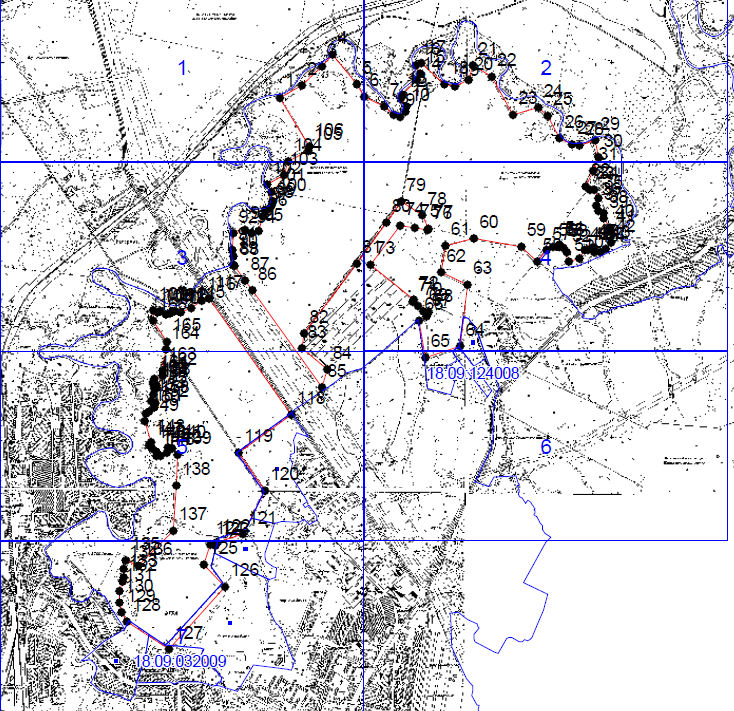 границы памятника природы____________________Обозначение характерных точек границКоординаты (МСК-18), метрыКоординаты (МСК-18), метрыОбозначение характерных точек границXY(1)1470715,312222327,652470815,062222502,883470967,392222667,344471061,752222751,595470826,522222951,776470725,422223008,387470649,262223170,148470576,472223246,309470567,032223293,4810470604,102223335,2711470651,282223345,3812470718,012223302,2513470743,622223311,6814470860,902223432,3315470909,422223454,5716470974,132223422,8917470998,392223466,7018470821,802223654,7519470809,672223733,6020470859,552223846,8421470978,842223879,1922470885,162224028,8223470583,882224200,6824470638,482224402,8825470569,052224482,4226470395,162224575,4327470344,612224679,9028470337,202224738,5329470374,942224862,5530470244,192224888,8431470132,302224846,3732470006,272224787,7433469977,282224818,7434469980,662224857,8335469910,562224892,8836469847,202224871,3137469805,422224887,4938469791,942224930,6239469744,762224934,6740469673,312224980,5041469642,312224989,9442469554,692224989,9443469502,122224949,4944469479,202224906,3645469477,852224855,1446469508,862224853,7947469512,902224834,9148469495,382224803,9149469495,382224775,6050469426,632224736,5151469401,352224651,9352469476,842224631,0353469513,912224611,4954469536,832224573,7455469521,332224573,0756469520,652224525,2157469493,692224471,2958469400,682224394,4659469523,352224274,4860469584,342223889,3061469529,752223657,4462469313,402223623,0763469216,012223840,4364468720,282223782,1365468631,312223497,0366468927,202223445,8167468963,762223510,3468468997,292223526,6969469005,382223483,5570469046,832223436,7171469076,902223392,9472469098,062223408,4073469379,792223059,2774469692,522223296,5275469672,302223416,4976469654,782223512,1977469668,262223521,6378469772,052223473,1079469887,982223303,2680469712,742223183,2881469381,132222950,0882468825,762222526,8183468703,092222506,5984468539,992222707,4485468390,982222668,7586469170,382222105,9587469248,692222047,9488469364,482221967,2989469379,722221956,2890469440,782221959,6491469498,752221946,1692469631,522221954,9293469656,462222051,9894469628,832222101,1895469645,002222159,8296469763,632222191,5097469812,162222207,0098469824,292222242,7299469849,902222257,55100469886,292222270,36101469960,432222260,25102470022,442222227,89103470097,932222358,65104470207,792222393,02105470288,002222558,15106470322,372222566,241470715,312222327,65(2)107469012,802221313,28108468994,262221348,67109469007,072221367,54110468978,092221415,39111468982,132221447,74112469007,072221462,57113469005,042221482,79114468993,592221529,30115469025,262221617,59116469088,282221698,13117469103,112221762,16118468175,022222417,96119467869,362221997,72120467564,042222211,38121467215,582222031,42122467148,182221819,11123467119,402221812,65124467129,992221771,26125466968,902221721,39126466792,992221889,89127466291,192221442,01128466513,282221095,92129466590,452221053,12130466663,922221038,96131466754,232221037,62132466831,072221068,62133466870,162221075,36134466930,822221070,64135467005,632221094,23136466956,432221189,94137467242,212221470,99138467600,432221498,97139467853,862221507,05140467898,342221461,22141467909,122221426,17142467868,682221424,83143467842,062221371,24144467842,062221340,24145467874,412221336,87146467897,332221301,82147467926,992221274,19148467950,582221298,45149468117,732221246,55150468178,392221255,31151468195,242221277,56152468231,632221315,98153468261,292221326,09154468282,862221295,76155468331,392221313,95156468387,332221319,35157468391,372221336,87158468409,572221339,57159468419,002221311,26160468436,532221311,93161468463,822221321,03162468485,852221387,12163468526,082221384,64164468700,912221416,06165468755,332221425,84166468923,852221312,87107469012,802221313,28